ВИХОВАТЕЛЬ. Сотникова Л.В. Виховна група у складі учнів (вихованців) 1-А класуДата проведення. 17.04.2020Форма роботи. Дистанційна освіта. Виховна година – художня галереяТема. ВЕЛИКДЕНЬЗавдання: ознайомитися з матеріалами виховної години. Виготовити шаблон  великоднього яєчка та розмалювати його (тобто, створити писанку на аркуші паперу). Малюнок надіслати вихователю в любий зручний спосіб.Доброго дня всім, хто з нами. Шановні батьки! Ви вже зрозуміли, що нам сьогодні знову буде потрібна ваша допомога.Отже, починаймо.Дорогі діти, сьогодні ви дізнаєтесь про свято Великдень та намалюєте писанку.— Великдень — це найзначніше християнське свято на честь воскресіння Ісуса Христа. До свята весни і Великодня (тобто Пасхи) в Україні готувалися завжди: білили хату, мастили долівку в хаті глиною (дерев’яної підлоги не було), прикрашали паперовими квітами світлицю, наводили порядок у дворі. 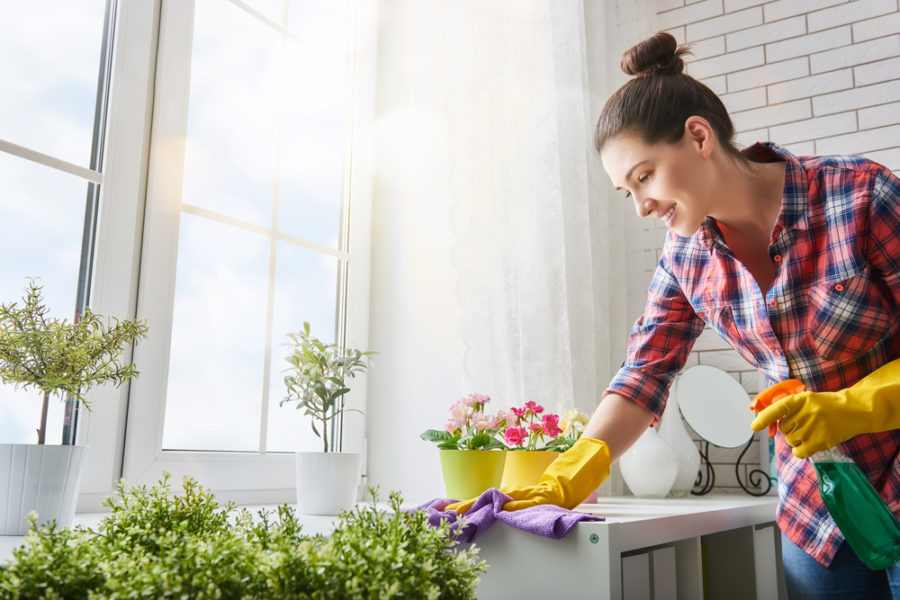 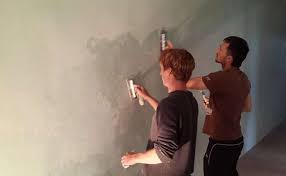 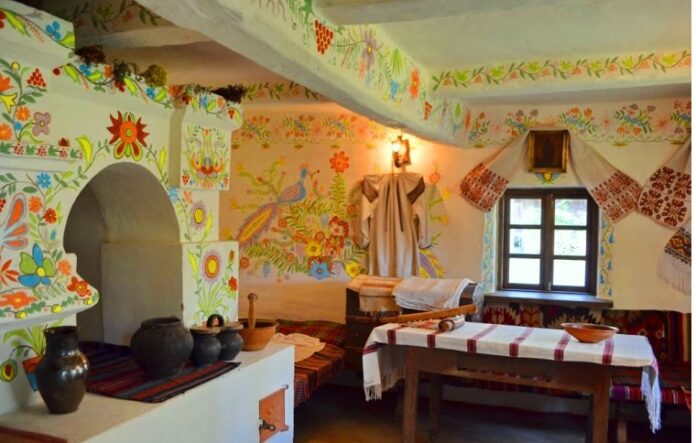 На свято надягали вишивані сорочки.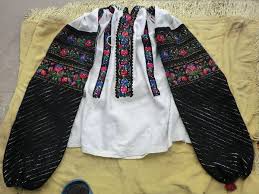 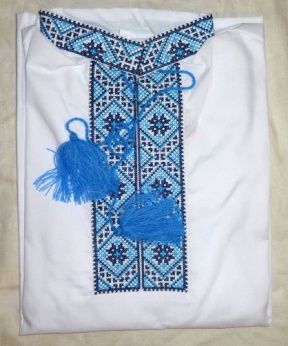 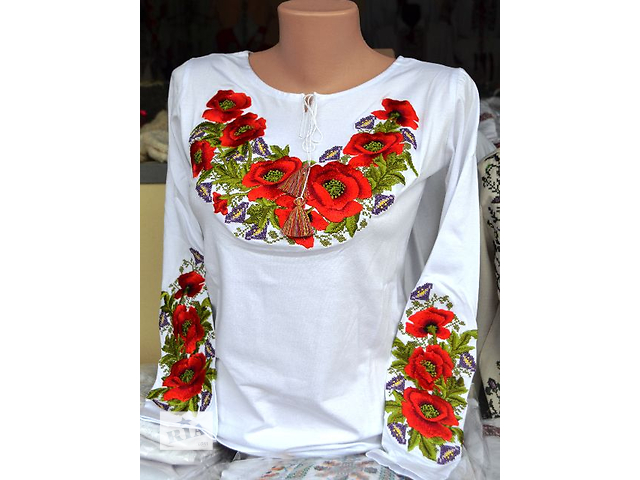 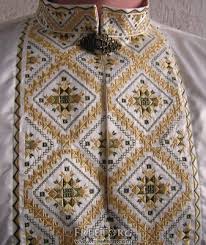 У ніч з суботи на неділю на пагорбах запалювали великодні багаття (костри). 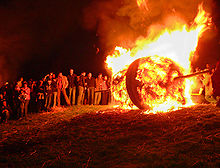 На подвір’ї коло церкви жителі села сходилося на Великоднє гуляння.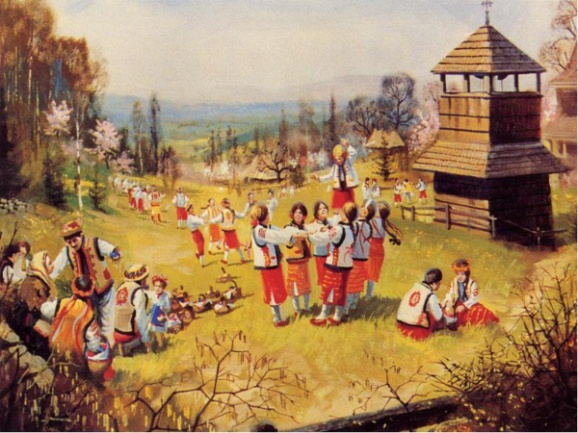 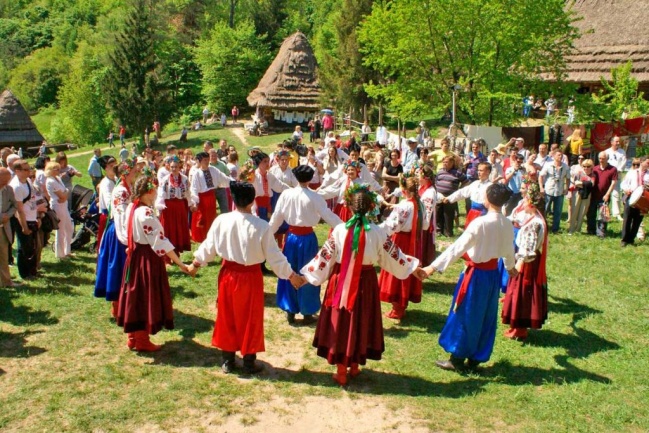 Протягом трьох днів свята їм було дозволено дзвонити у церковні дзвони, щоб відстрашити нечисту силу і сповістити про Воскресіння Христа.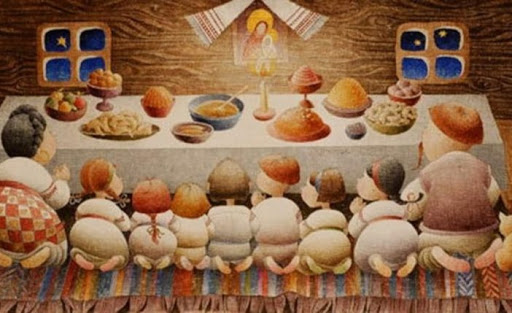 Обов’язковими на столі були ковбаса, печене порося, сир, яйця, масло, сало, паски. У ніч з суботи на неділю біля церкви проводили літургію. (Літургія — головне християнське церковне богослужіння.)Після завершення літургії святили їжу, вітали зі святами одне одного, обмінювалися крашанками, писанками.Давайте вивчимо святкове привітання:Традиційним великоднім привітанням є «Христос воскрес!». Відповідати слід «Воістину воскрес!». Зрідка ще вживається церковнослов'янська форма «Христос воскрєсє».Розмалюю писанку, розмалюю,На Великдень татові й мамі подарую.Намалюю я на ній сонечко, травичку,Подарую писанку братикові й сестричці.— Чи знаєте ви, що таке писанка?Писанка — яйце, розмальоване різними фарбами й візерунками.Як і дерево, яйце у слов’ян було символом весняного пробудження та оновлення світу, символом перемоги життя над смертю. Яйце — це ще символ Сонця, а без нього не існує життя.Виготовлення шаблонів писанкиШановні батьки, допоможіть, будь ласка, вашій дитинні виготовити  шаблон писанки за зразком на альбомному аркуші. (зразок у додатках)Які ж кольори можна використовувати при виготовленні писанки та що вони означають?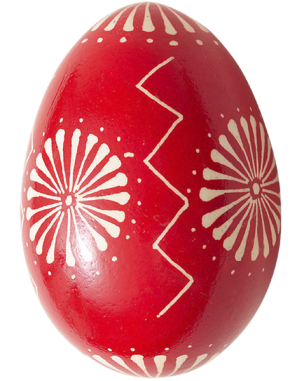 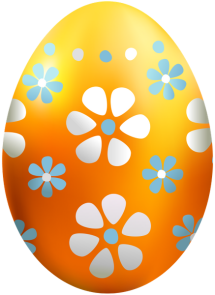 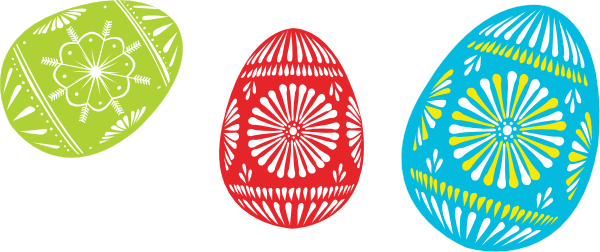 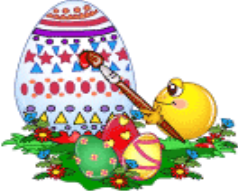 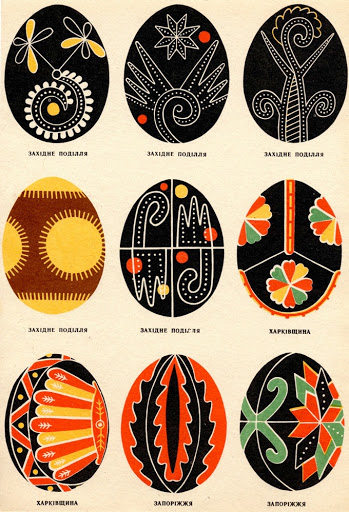 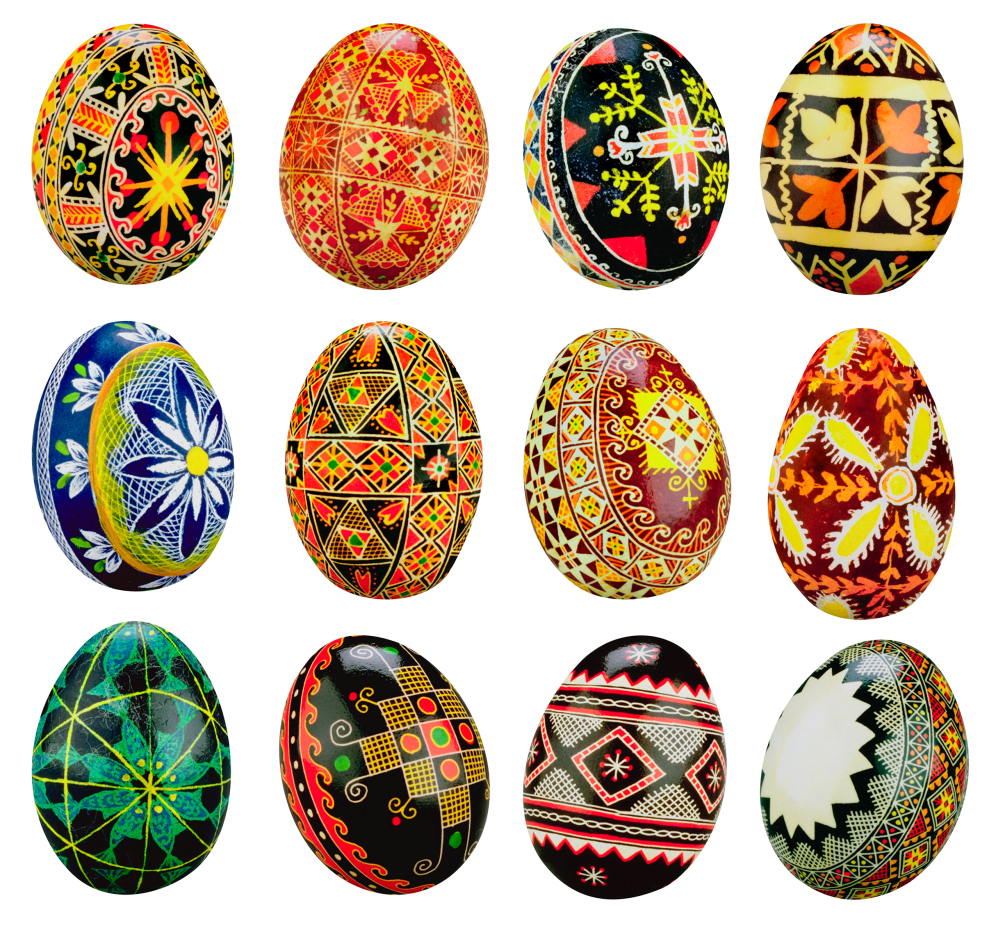 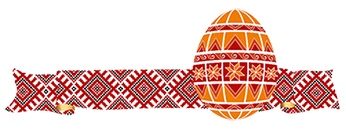 Розмалюйте свою писанку та попросіть батьків надіслати їх мені (наприклад, на Viber)А коли будете малювати, повторюйте цей віршик:Гарна писанка у мене,—Мабуть, кращої нема!Мама тільки помагала,Малювала я сама.Змалювала диво-пташку,Вісім хрестиків дрібнихІ малесенькі ялинки,Й поясочок поміж них.— У народі говорять: «Дівчинка як писанка».— Як ви розумієте цей вислів? Чекаю на ваші роботи!!!ДОДАТОК 1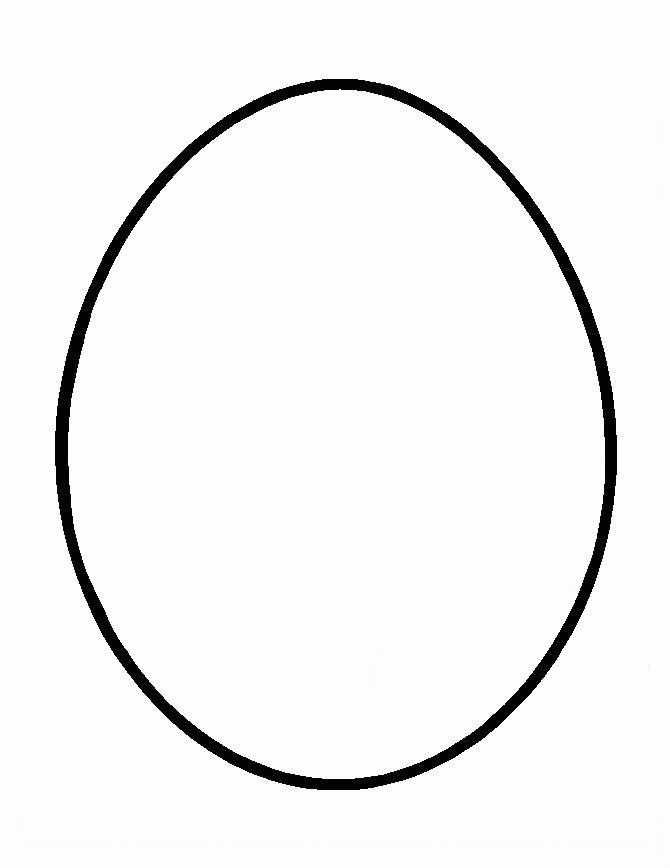 ДОДАТОК 2Приклади візерунків на писанці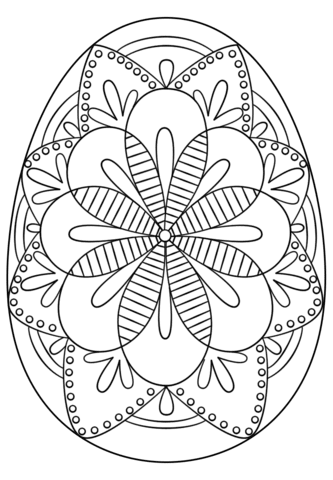 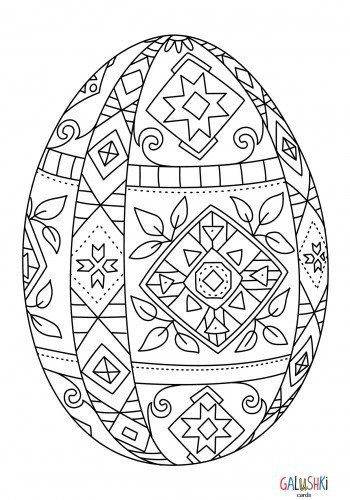 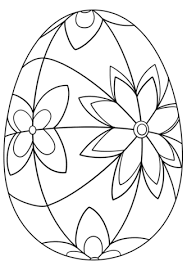 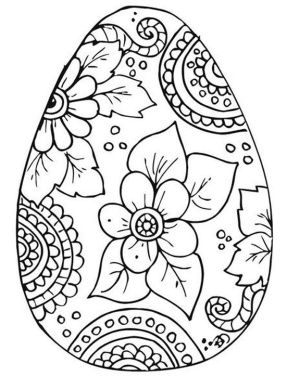 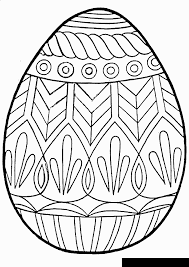 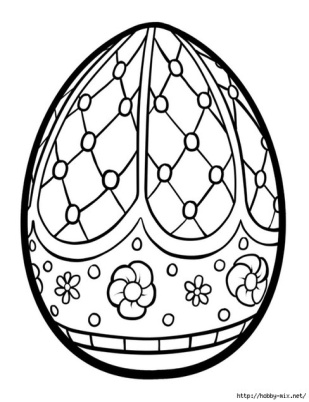 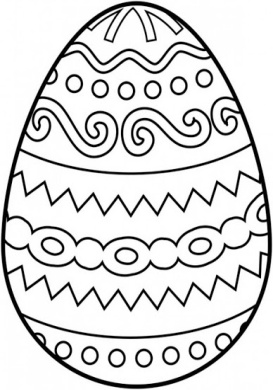 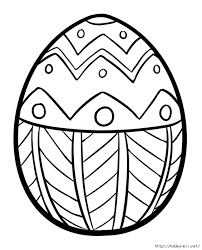 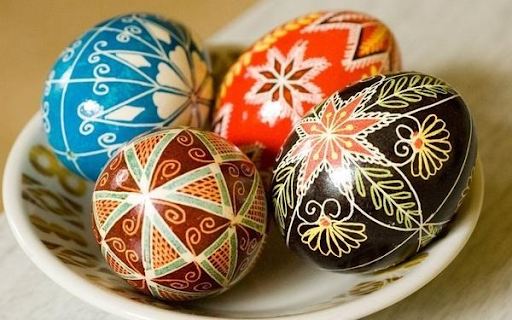 